Olimpiskā centra „Ventspils” viesnīcaLielais prospekts 33, Ventspils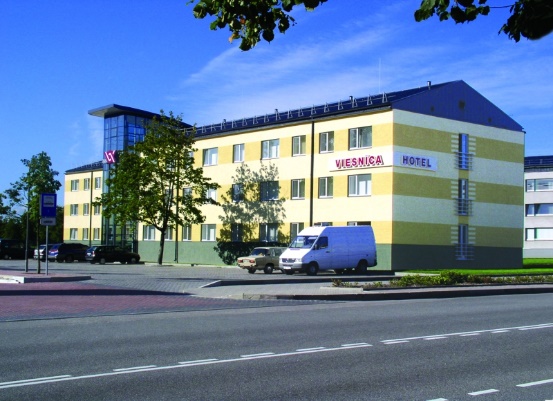 www.hotelocventspils.lvAttālums no ledus halles ~ 200mĪpaša cena turnīra dalībniekiemNumuriņa veids:Divvietīgs:	28 EURTrīsvietīgs:	36 EURTrīsvietīgs + papildus gulta:	46 EURNumuriņu cenas minētas bez brokastīm.Brokastis vienai personai:	 4,50 EUR.1.Komandas nosaukums:2.Kluba nosaukums:3.Komandas dalībnieki:1.spēlētājsvārds, uzvārds, e-pasts2.spēlētājsvārds, uzvārds, e-pasts3.spēlētājsvārds, uzvārds, e-pasts4.spēlētājsvārds, uzvārds, e-pastsRezervesvārds, uzvārds, e-pasts4.Komandas skips:vārds, uzvārds, e-pasts5.Valsts:6.Adrese:7.Kontakttālrunis:8.e-pasts:9.Kontaktpersona: Cienījamo dalībniek!Lūdzu nosūtīt organizatoram šo pieteikuma veidlapu līdz 03.12.2022. uz e-pastu: ventspilscup@gmail.com Mēs labprāt palīdzēsim jums rezervēt viesnīcu. Lūdzu aizpildiet 2.lpp.Cienījamo dalībniek!Lūdzu nosūtīt organizatoram šo pieteikuma veidlapu līdz 03.12.2022. uz e-pastu: ventspilscup@gmail.com Mēs labprāt palīdzēsim jums rezervēt viesnīcu. Lūdzu aizpildiet 2.lpp.Cienījamo dalībniek!Lūdzu nosūtīt organizatoram šo pieteikuma veidlapu līdz 03.12.2022. uz e-pastu: ventspilscup@gmail.com Mēs labprāt palīdzēsim jums rezervēt viesnīcu. Lūdzu aizpildiet 2.lpp.Numuriņa veids:Reģistrēšanās datums:Izrakstīšanās datums:Numuriņu skaits: